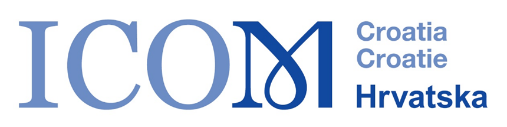 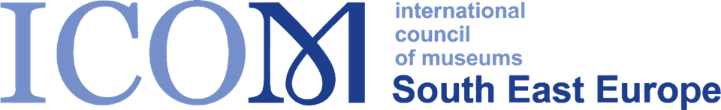 I N V I T A T I O N   T O   P A R T I C I P A T ESOUTH EAST EUROPE MUSEUM DIRECTORS DISCUSSION FORUM ON GOVERNANCE AND STAKEHOLDER MANAGEMENT[1st February 2023 at 13.00]Recent research by ICOM INTERCOM has revealed that many museum leaders have an urgent need to strengthen their expertise on governance and stakeholder management with the aim of gaining increased autonomy over the institutions they lead.  In the research, carried out in 2021/22, museum leaders all over the world, reported that they lacked sufficient influence and control over decision making and key resources such as staff appointments, organisational structure and budget. Online Governance Discussion ForumTo address these challenges, INTERCOM, in collaboration with ICOM Croatia, ICOM SEE, ICOM BiH and Fundacion Typa from Argentina, havs organised an online Governance Discussion Forum designed to help you, as a museum leader in your communications with key stakeholders such as governments, your Board of Trustees, corporate partners and philanthropic organisations.  The online forum will take place at 13.00 on 1st February 2023.The Governance Discussion Forum is free to participate in and will provide you with an opportunity to exchange ideas and experiences with other museum directors.  It will be led by an exceptional expert from SEE, whose experience is relevant to the regional context. There are 30 places avaialble  for Museum Directors online discussion forum and relvant museum leaders from a wide range of museums across SEE.  As mentioned above, there is no fee for this opportunity to share ideas and experience.The format for the Governance Discussion Forum  Pre-recorded subtitled overview of Governance and Stakeholder Management issues relevant to South East Erope by a leading subject matter expert from the region.  (40 minutes)Facilitated Discussion Forum with the expert and all 30 participants (30 minutes)Break-out groups (15 minutes)3 break-out groups of 10 participants discuss specific issues presented in the Governance Discussion Forum.  You will have the opportunity to look in-depth at your experience and discuss skills and solutions.Peer-to-peer mentoringAfter the Governance Discussion Forum, you will be offered the opportunity for one-to-one peer mentoring with a fellow museum leader, to provide the possibility of exchanging ideas around how you exert influence over your government and non-government stakeholders. Peer mentoring programme (45 minutes per session, 4 sessions over 4 weeks)You will be matched with a museum leader in other regions who have similar situations in terms of museum size, resources, theme, governance.  You will be matched according to your challenges and strengths as a mentee or mentor.Post-mentoring Discussion GroupParticipants in the peer mentoring programme are invited to an online session to share experience and outcomes of the mentoring.Mentor matchingIn order to match you with fellow museum directors for the mentoring programme, please list your challenges and strengths in the application form on the next page. Using this feedback, the project team will match mentors and mentees.  We also ask for details of your museum's size, resources and governance structure, to enable us to match mentors with mentees.Certificates of attendance will be issued to participants of this programme.We hope to see you at the Forum!Yours sincerely,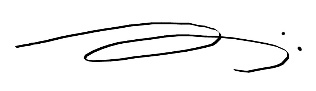 Goranka HorjanChair, ICOM INTERCOMPlease fill in the participation form on the next page and send it to: goranka.horjan@gmail.comMUSEUM DIRECTORS DISCUSSION FORUM ON GOVERNANCE AND STAKEHOLDER MANAGEMENTPARTICIPANTS APPLICATION FORMMENTORING MATCHING [please tick the areas that you would like to receive mentoring on and the areas that you could provide mentoring on.]Name:Job Title:Email address:Museum:Size of Museum:Number of visitors per year:Number of staff:Number of objects:Approximate annual budget in USD:Approximate % of annual budget from governmentLevel of English:  Basic/intermediate/advancedIssues and challenges that you would like to focus on with your mentor√Issues that you have experience of and could provide mentoring on √Influencing and stakeholder management (relationship with the Board, Government etc.)Influencing and stakeholder management (relationship with the Board, Government etc.)Empowering staff and organisational developmentEmpowering staff and organisational developmentFunding and income generationFunding and income generationDecolonisation; museum ethics and social inclusionDecolonisation; museum ethics and social inclusionStrategic communications and profile raisingStrategic communications and profile raising